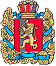 ШАПКИНСКИЙ СЕЛЬСКИЙ СОВЕТ ДЕПУТАТОВЕНИСЕЙСКОГО РАЙОНА                                                       КРАСНОЯРСКОГО КРАЯ                         	                   РЕШЕНИЕ         29.09.2016г.		                         п. Шапкино	            	                № 15-57рО  внесении изменений в Решение Шапкинскогосельского Совета депутатов от 14.12.2015 №5-20р«О бюджете Шапкинского сельсовета на 2016 годи плановый период 2017-2018 годов»На основании Федерального закона №171 – ФЗ, в соответствии с Уставом Шапкинского сельсовета, Шапкинский сельский Совет депутатов РЕШИЛ:Внести в решение Шапкинского сельского Совета депутатов от 14.12.2016 №5-20р«О бюджете Шапкинского сельсовета на 2016 год и плановый период 2017-2018 годов» следующие изменения и дополнения:Приложение № 1 Решения Шапкинского сельского Совета депутатов от 14.12.2015 №5-20р «О бюджете Шапкинского сельсовета на 2016 год и плановый период 2017-2018 годов» изложить в следующей редакции согласно приложения №1 к настоящему решению.Приложение №2 Решения Шапкинского сельского Совета депутатов от 14.12.2015 №5-20р «О бюджете Шапкинского сельсовета на 2016 год и плановый период 2017-2018 годов» изложить в следующей редакции согласно приложения №2 к настоящему решению. Приложение №3 Решения Шапкинского сельского Совета депутатов от 14.12.2015 №5-20р «О бюджете Шапкинского сельсовета на 2016 год и плановый период 2017-2018 годов» изложить в следующей редакции согласно приложения №3 к настоящему решению. Приложение №4 Решения Шапкинского сельского Совета депутатов от 14.12.2015 №5-20р «О бюджете Шапкинского сельсовета на 2016 год и плановый период 2017-2018 годов» изложить в следующей редакции согласно приложения №4 к настоящему решению.Приложение №5 Решения Шапкинского сельского Совета депутатов от 14.12.2015 №5-20р «О бюджете Шапкинского сельсовета на 2016 год и плановый период 2017-2018 годов» изложить в следующей редакции согласно приложения №5 к настоящему решению.Приложение №6 Решения Шапкинского сельского Совета депутатов от 14.12.2015 №5-20р «О бюджете Шапкинского сельсовета на 2016 год и плановый период 2017-2018 годов» изложить в следующей редакции согласно приложения №6 к настоящему решению.Контроль за исполнением настоящего решения оставляю за собой. Настоящее решение вступает в силу со дня официального опубликования в газете «Шапкинский вестник» и подлежит размещению на официальном интернет-сайте администрации Шапкинского сельсовета.Глава Шапкинского сельсовета – Председатель Шапкинского сельского Совета депутатов                                                                                                       Л.И. Загитова        